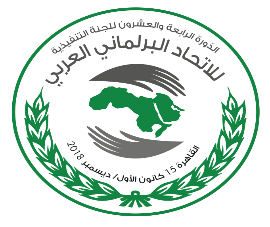 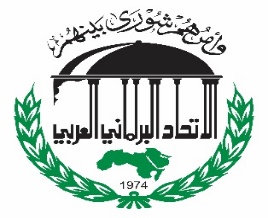 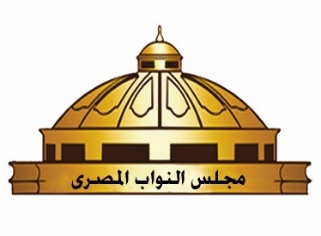       مجلس النواب المصري                                                                                                                                                 الاتحاد البرلماني العربي                                                                                           - استمارة الحجز بفندق - FOUR SEASONSالدورة 24 للجنة التنفيذيةللاتحاد البرلماني العربيالــقــاهـــرة 15 كانون الأول/ ديسمبر 2018يرجى تعبئة الاستمارة وإرسالها مباشرة إلى الفندق، في موعد أقصاه 30 تشرين الثاني/ نوفمبر 2018، وللضرورة التنظيمية إرسال نسخة من الاستمارة أيضاً إلى كل من أمانة الشعبة البرلمانية المصرية والأمانة العامة للاتحاد البرلماني العربيAddress: Four Seasons Hotel Cairo at Nile 1089 Corniche El Nil  11519 Garden City, Cairoمكتب الحجزTel : +20227917000Fax : +20227916900EMAIL : reservations.cai@fourseasons.com تابع استمارة الحجز بفندق  FOUR SEASONSالأسعار الخاصة خلال الفترة من 11 إلى 15 كانون الأول / ديسمبر 2018الأسعار أعلاه بالجنيه المصري للغرفة الواحدة في الليلة، شاملة 24,32% رسوم خدمة وضرائب.اسم المشارك (ة) :	اسم المشارك (ة) :	اسم المشارك (ة) :	اسم المشارك (ة) :	اسم المشارك (ة) :	اسم المشارك (ة) :	الصفة:الصفة:الصفة:الدولة:الدولة:الدولة:الهاتف : الهاتف : الهاتف : رقم جواز السفر:رقم جواز السفر:رقم جواز السفر:الفاكس : الفاكس : الفاكس : E-mail : E-mail : E-mail : المغادرةالمغادرةالمغادرةالوصولالوصولالوصول	رقم الرحلة	ساعة المغادرةالتاريخ 	رقم الرحلة	ساعة الوصولالتاريخ الفندق : نوع الغرفة : الفندق : نوع الغرفة : الفندق : نوع الغرفة : الفندق : نوع الغرفة : الفندق : نوع الغرفة : الفندق : نوع الغرفة : لضمان حجزكم، المرجو التأشير على المعلومات التالية :نوع بطاقة الائتمان: Eurocard / Mastercard 	 Visa	 American Express	 Dinersرقم بطاقة الائتمان :	     			تاريخ انتهاء الصلاحية :        : سيتم الدفع نقدا عند الوصول لضمان حجزكم، المرجو التأشير على المعلومات التالية :نوع بطاقة الائتمان: Eurocard / Mastercard 	 Visa	 American Express	 Dinersرقم بطاقة الائتمان :	     			تاريخ انتهاء الصلاحية :        : سيتم الدفع نقدا عند الوصول لضمان حجزكم، المرجو التأشير على المعلومات التالية :نوع بطاقة الائتمان: Eurocard / Mastercard 	 Visa	 American Express	 Dinersرقم بطاقة الائتمان :	     			تاريخ انتهاء الصلاحية :        : سيتم الدفع نقدا عند الوصول لضمان حجزكم، المرجو التأشير على المعلومات التالية :نوع بطاقة الائتمان: Eurocard / Mastercard 	 Visa	 American Express	 Dinersرقم بطاقة الائتمان :	     			تاريخ انتهاء الصلاحية :        : سيتم الدفع نقدا عند الوصول لضمان حجزكم، المرجو التأشير على المعلومات التالية :نوع بطاقة الائتمان: Eurocard / Mastercard 	 Visa	 American Express	 Dinersرقم بطاقة الائتمان :	     			تاريخ انتهاء الصلاحية :        : سيتم الدفع نقدا عند الوصول لضمان حجزكم، المرجو التأشير على المعلومات التالية :نوع بطاقة الائتمان: Eurocard / Mastercard 	 Visa	 American Express	 Dinersرقم بطاقة الائتمان :	     			تاريخ انتهاء الصلاحية :        : سيتم الدفع نقدا عند الوصول نوع الغرفةسعر التعاقد الخاص بالجنيه المصريالغرفة المطلة على المدينة وحمام السباحة4,912الغرفة المطلة على النيل6,430الجناح الكورنيش7,859الجناح التنفيذي11,788الجناح الدبلوماسي13,753